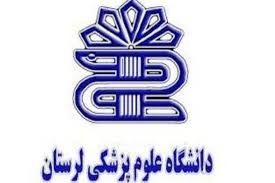 فرم نظر سنجی شورای انتشاراتهمکار گرامی ، با سلام فرم  حاضر جهت آگاهی از نظرات شما با هدف بهبود برگزاری جلسات شورای انتشارات دانشگاه  تهیه شده است . مزید امتنان خواهد بود چنانچه نظرات ارزشمند خود را با تکمیل آن اعلام فرمایید . با سپاس  شورای انتشارات دانشگاهتاریخ برگزاری  جلسه :..............   لطفاً نظرات تکمیلی خود را مرقوم فرمایید . ................................................................................................................................................................................................................................................................................................................................................................................................................................................................................................................................................................................................................................................................................ردیفموارد مورد نظرمیزان رضایتمیزان رضایتمیزان رضایتمیزان رضایتردیفموارد مورد نظرعالیخوبمتوسطضعیف1نحوه اطلاع رسانی فرایند  تالیف و ترجمه به ذینفعان2دسترسی به فرمهای درخواست تالیف و ترجمه در سایت2در دسترس بودن برنامه زمان بندی جلسات شورا  بطور سالیانه4ارسال درخواست تالیف و ترجمه به دبیر شورای انتشارات دانشگاه5دریافت نتایج بررسی استعلام درخواست تالیف و ترجمه انجام شده توسط وزارتخانه6فاصله زمانی ارسال درخواست تالیف و ترجمه تا تشکیل جلسه انتشارات7نحوه اطلاع رسانی در خصوص زمان و مکان  تشکیل  جلسات شورای انتشارت8تسلط اعضای شورا  به موضوعات تخصصی  کتاب درخواستی9شروع و  پایان جلسات شورا بر اساس برنامه زمانی اعلام شده10حضور به موقع کلیه اعضای شورا در جلسه11علمی و کاربردی بودن پیشنهاد های ارائه شده  اعضای شورا به مولفان و مترجمان در جلسه12زمان برگزاری جلسه شورای انتشارت13مکان برگزاری جلسه شورای انتشارات14فرایند داوری  کتب تالیف و ترجمه15فرایند درخواست چاپ لوگوی دانشگاه بر روی کتاب  مصوبه شورای انتشارات دانشگاه